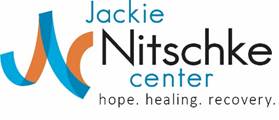 Take a Look at Your Drinking Habits during National Alcohol Awareness MonthFor Immediate Release                                                                                                                                                                                                                                                    April 12, 2022(Green Bay, Wis.) – It’s been two years since COVID-19 struck and we continue to see the impact. April is National Alcohol Awareness Month, a perfect time to take a look and assess whether the pandemic has led you down the road to addition. “In the two years of the pandemic we have seen increased depression, anxiety and substance use,” said Tina Baeten, Clinical Supervisor of the Jackie Nitschke Center. “In fact, the Centers for Disease Control & Prevention (CDC) reported that 13% of Americans started or increased substance use as a way of coping with the stress of the pandemic. Meanwhile, the National Institute on Alcohol Abuse & Alcoholism (NIAAA) recently reported that that alcohol-related deaths jumped 25% from 2019 to 2020.”How do you know if you’ve crossed the line into alcohol addiction?  Here are some warning signs:You often drink more than you intend to, and over a longer period of time than you thoughtYou have a strong desire or urge to drink alcoholMost of your activities are focused on drinking; you pass on events or activities that don’t include drinkingYou’re experiencing problems at work or in your personal life as a result of your drinking.You have to drink more to feel intoxicated“If any of those warning signs apply to you, it’s time to seek help,” Baeten added. “It can certainly be difficult to take that first step. Getting sober isn’t easy, but it is possible with the right help.” The Jackie Nitschke Center offers treatment, support and education to individuals and families through inpatient and outpatient services for those facing substance addictions. More information is available at www.jackienitschkecenter.org.###The Jackie Nitschke Center has been saving lives and restoring families from substance addiction for nearly 50 years. We provide education, treatment, support, and hope to adults and families affected by drug and alcohol addiction through residential and outpatient programming. Our evidence-based treatment is personalized to meet each client’s needs with a focus on family involvement and continuing care. For more information, visit our website at http://www.jackienitschkecenter.org/, or check out our Facebook page at  https://www.facebook.com/jackienitschkecenter/.Media contacts:Michelle Pierquet-Hohner                                                          Scott SteinJackie Nitschke Center                                                                Leonard & Finco Public Relations(920) 412-8141                                                                             (920) 676-0711mpierquethohner@jackienitschkeCenter.com                      sstein@LFpublicrelations.com